An die
Österreichische Ärztekammer
Weihburggasse 10–12
A – 1010 Wien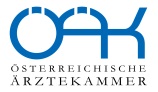 im Wege der LandesärztekammerEvaluierungsbogenfür die Anrechnung ausländischer Ausbildungszeiten gem. § 14 ÄrzteGDieser Evaluierungsbogen dient als Nachweis für Aus-/Weiterbildungen in Ländern,in denen keine normierten landesspezifischen Zeugnisse Anwendung finden.AusbildungKrankenhaus/LehrpraxisAbteilungTätigkeitsbeschreibungÄrztin/Arzt in Ausbildung:Ärztin/Arzt in Ausbildung:Ärztin/Arzt in Ausbildung:Ärztin/Arzt in Ausbildung:Ärztin/Arzt in Ausbildung:Name:Vorname:Vorname:Geburtsdatum: Geburtsdatum: Ausbildungszeitraum:Ausbildungszeitraum:Ausbildungszeitraum:Ausbildungszeitraum:Ausbildungszeitraum:von:bis:Ausbildungsstätte:Ausbildungsstätte:Ausbildungsstätte:Krankenhaus:Abteilung:Name und Fachgebiet der/des Ausbildungsverantwortlichen:Name und Fachgebiet der/des Ausbildungsverantwortlichen:Name und Fachgebiet der/des Ausbildungsverantwortlichen:Lehrpraxis:Praxisinhaber:Ausbildungsberechtigung* im Fach:Ausbildungsberechtigung* im Fach:Ausbildungsberechtigung* im Fach:Ausbildungsberechtigung* im Fach:Ausbildungsberechtigung* im Fach:Ausbildungsberechtigung* im Fach:im Ausmaß vonMonatenseit:* Eine Bestätigung der zuständigen Behörde ist beizulegen.* Eine Bestätigung der zuständigen Behörde ist beizulegen.* Eine Bestätigung der zuständigen Behörde ist beizulegen.* Eine Bestätigung der zuständigen Behörde ist beizulegen.* Eine Bestätigung der zuständigen Behörde ist beizulegen.von:bis:im Fach:als Turnusärztin/Turnusarzt (in Basisausbildung)als Turnusärztin/Turnusarzt (in Basisausbildung)als Assistenzärztin/Assistenzarzt (in Facharztausbildung)als Assistenzärztin/Assistenzarzt (in Facharztausbildung)andere Tätigkeit:Beschäftigungsausmaß:%Stunden pro WocheStunden pro Wocheklinisch%davon% Ambulatorium/Polikliniknicht-klinisch%%%%Anzahl der Nacht-/Wochenend-/Feiertagsdienste pro Monat : (durchschnittlich)Fehlzeiten: (gesamt)Fehlzeiten: (gesamt)Fehlzeiten: (gesamt)Fehlzeiten: (gesamt)Fehlzeiten: (gesamt)Fehlzeiten: (gesamt)Fehlzeiten: (gesamt)Fehlzeiten: (gesamt)Fehlzeiten: (gesamt)Fehlzeiten: (gesamt)Urlaub:Urlaub:TageTageTageTageTageTageKrankenstand:Krankenstand:TageTageTageTageTageTageMutterschutz:Mutterschutz:Mutterschutz:von: von: bis:Karenz/Elternzeit:Karenz/Elternzeit:Karenz/Elternzeit:von:von:bis:Sonstige:TageTageDie Ausbildungsstelle wurde refundiert durch:Die Ausbildungsstelle wurde refundiert durch:die Krankenanstalteine staatliche Institution im Rahmen eines Stipendiums: (bitte anführen)Sonstiges: (bitte anführen)Bezeichnung:Adresse:Telefon/Fax:E-Mail:Website:Institution, der das Krankenhaus untersteht:Name und Fachgebiet der ärztlichen Leitung:Welche Abteilungen gibt es?Gesamtzahl der Betten:Bezeichnung:Name und Fachgebiet der Abteilungsleitung:Anzahl der Betten an der Abteilung:Ambulanz:jaPatientenfrequenz pro Tag:neinPersonelle Ausstattung: (Gesamtzahl)Personelle Ausstattung: (Gesamtzahl)Personelle Ausstattung: (Gesamtzahl)berufsberechtigte Allgemeinärztinnen/-ärzte:berufsberechtigte Fachärztinnen/-ärzte:in Ausbildung stehende Ärztinnen/Ärzte:Technische Ausstattung:Apparative Einrichtungen:Fachspezifisches Leistungsspektrum: (diagnostische und therapeutische Möglichkeiten)Detaillierte Beschreibung der erworbenen Kenntnisse, Erfahrungen und Fertigkeiten und ärztlichen Tätigkeiten (allenfalls ergänzt durch einen OP-/Leistungskatalog):Zusätzlich erworbene Qualifikationen, begleitende Kurse, fachspezifische Projekte oder wissenschaftliche Arbeiten :Anmerkungen der/des Ausbildungsverantwortlichen :Für die Richtigkeit der Angaben zeichnen verantwortlich:____________________________________________Assistenz-/Turnusarzt/-ärztinName und Unterschrift____________________________________________Ausbildungsverantwortliche/rName und Unterschrift____________________________________________Abteilungsleiter/in / Lehrpraxisinhaber/inName und Unterschrift_____________________________________StampiglieDatum (tt.mm.jjjj)Ort